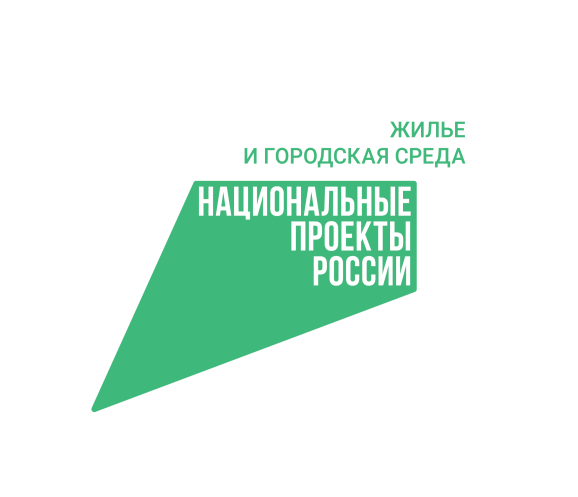 Жирекенцы вместе со всей страной смогут выбрать территории для благоустройства в 2025 году      В 2024 году вновь стартует Всероссийское онлайн голосование по выбору объектов благоустройства в рамках федерального проекта «Формирование комфортной городской среды» национального проекта «Жильё и городская среда», инициатором которого является президент России.       С 15 марта по 30 апреля пройдет голосование на онлайн платформе, где каждый житель п.Жирекен в возрасте от 14 лет сможет выбрать ту или иную территорию. Процесс выбора территорий устроен максимально просто. Проголосовать можно на сайте: 75.gorodsreda.ru с использованием платформы обратной связи «Госуслуги. Решаем вместе».     В 2024г. в рамках программы «Формирование современной городской среды» в городском поселении «Жирекенское» в голосовании принимают участие 2 общественные территории:          1. Зона отдыха в центре поселка (сквер в районе д/с "Полянка")          2. Ограждение кладбища по ул.Набережная.    Территория, набравшая наибольшее количество голосов, будет реализована в приоритетном порядке в следующем году.    В минувшем году, в городском поселении «Жирекенское», в голосовании участвовали две общественные территории: пешеходный фонтан в районе Площади металлургов (устройство) и стела (ремонт и благоустройство). По  итогам голосования наибольшее количество голосов набрала стела, этот проект будет реализован летом текущего года. 